Приложение № 3. Фото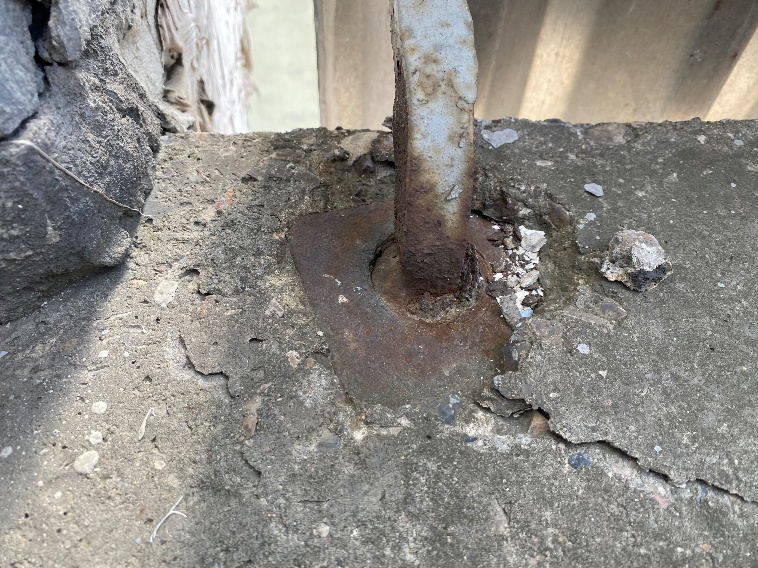 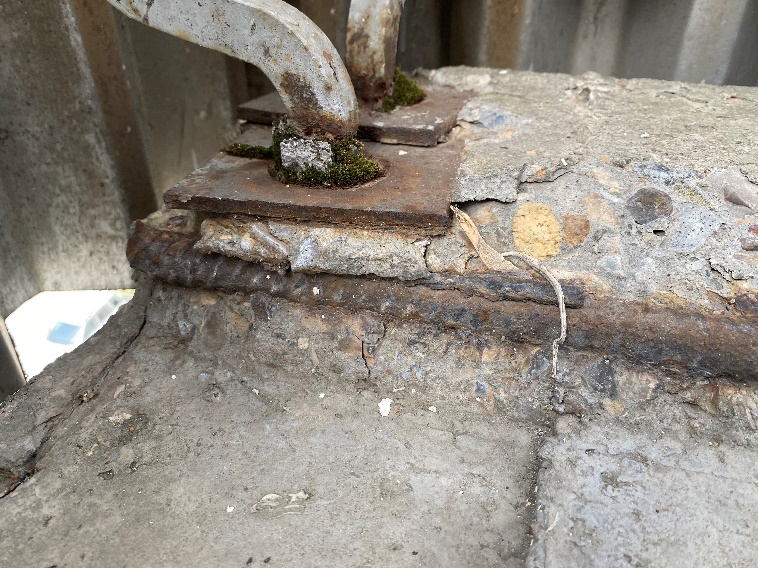 фото № 43						      фото № 44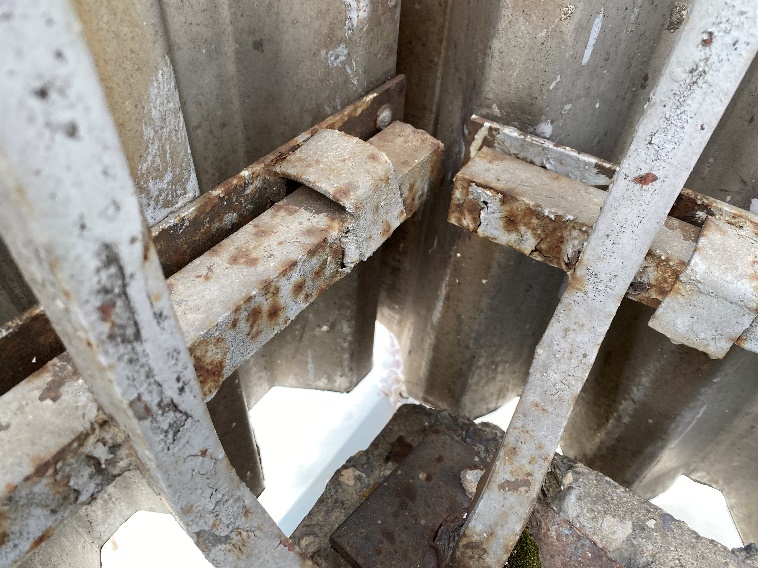 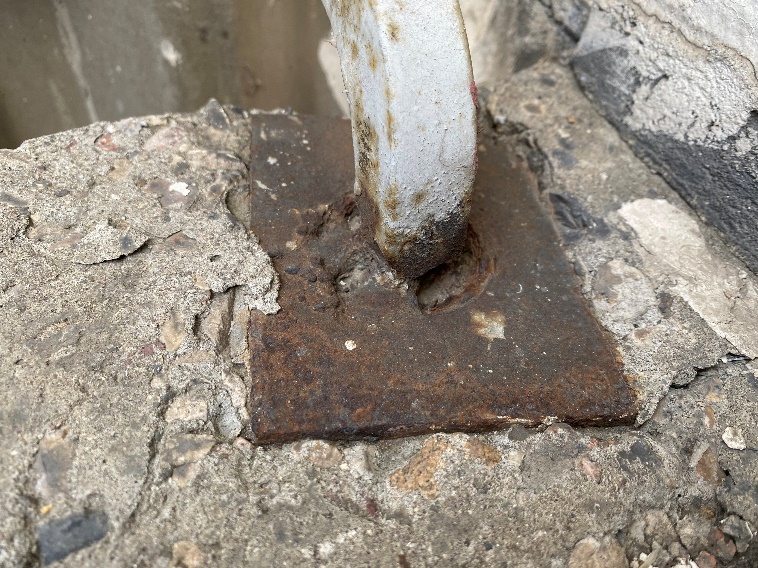 фото № 45						      фото № 46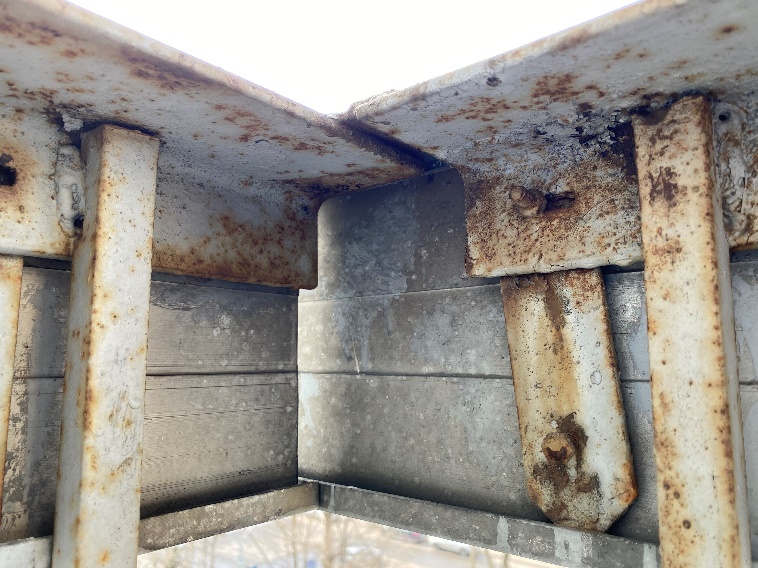 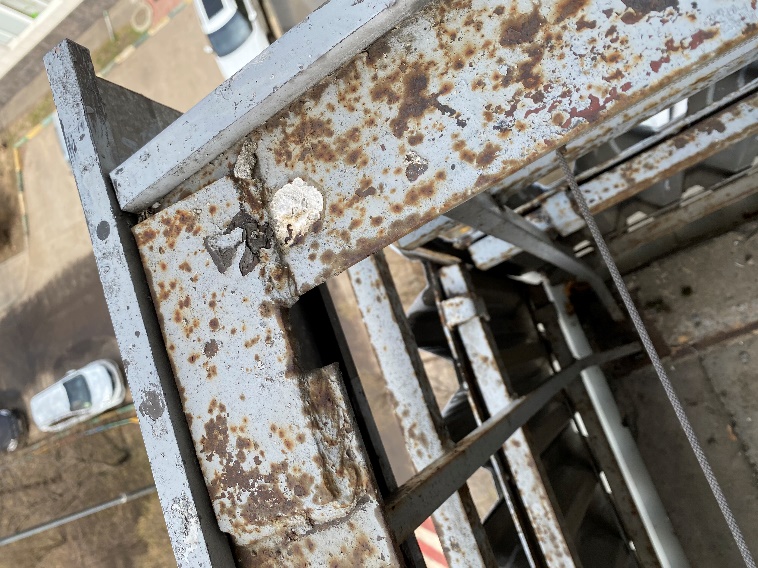 фото № 47						      фото № 48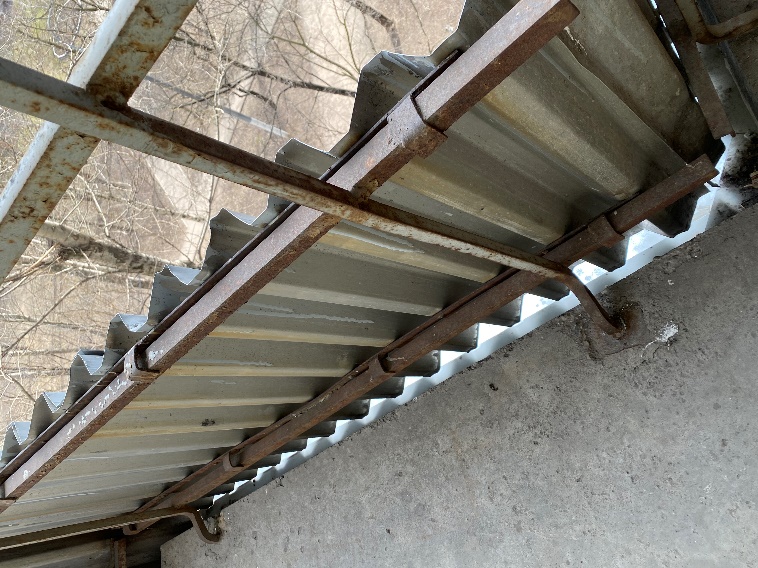 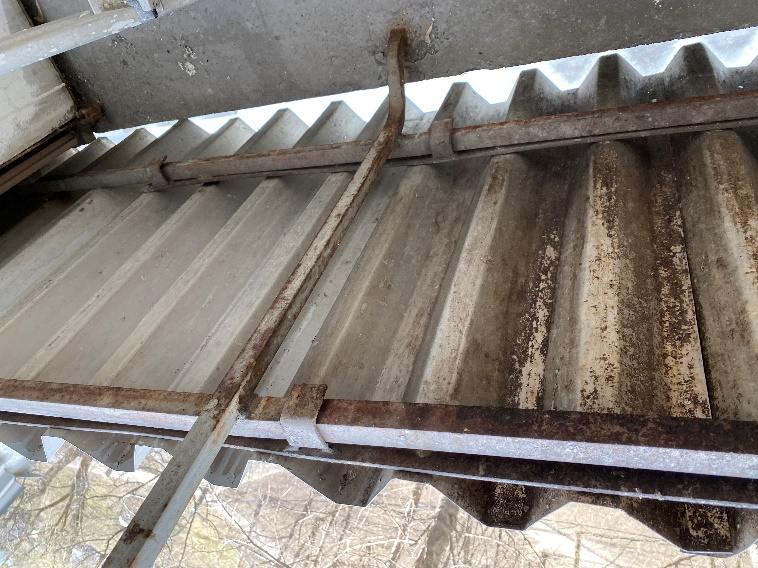 фото № 49						      фото № 50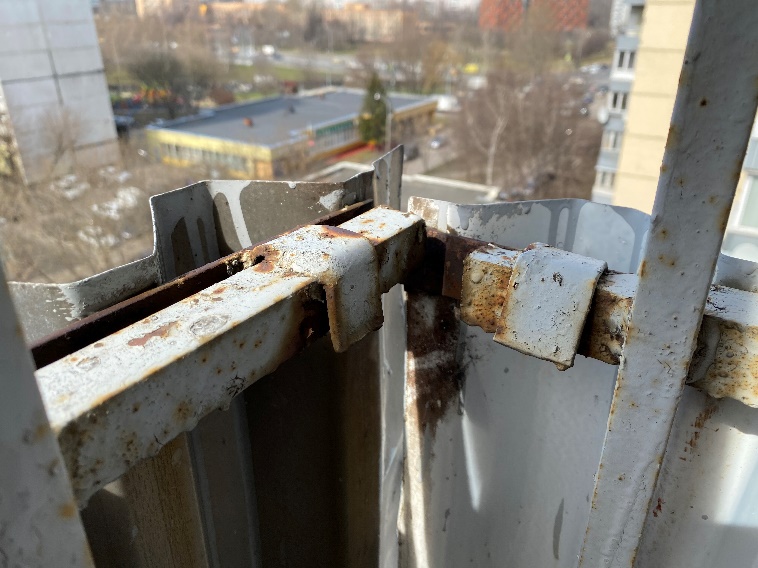 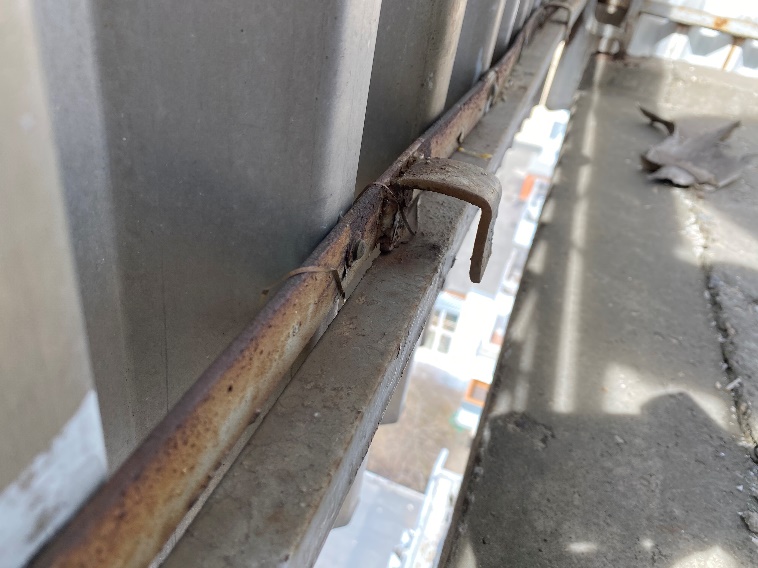 фото № 51						      фото № 52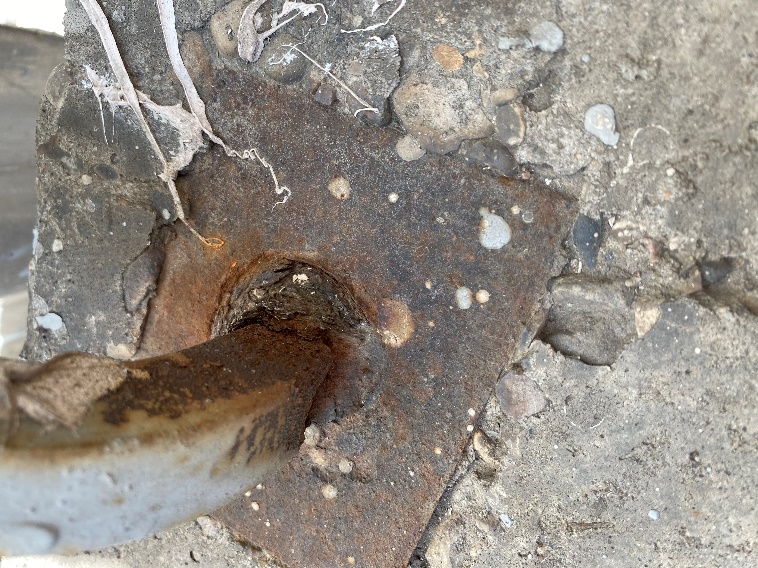 фото № 53						      